Режим дня в детском саду7.00 до 8.30Дети приходят 
        в детский сад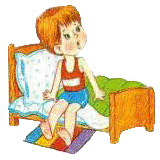 Это время нам знакомо, 
Это время для подъема. 
Поднимаемся - спешим, 
В детский сад скорей бежим. 
С нетерпением нас ждут, 
Вкусный завтрак подают.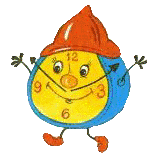 8.30 – 9.00Завтрак, подготовка к занятиям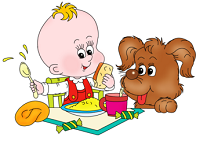 В расписании - еда. Завтракать пришла пора. После завтрака опять Будет некогда скучать. 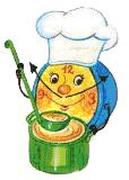 с 9.00 до 10.40Занятия ,второй завтрак, подготовка к прогулке, прогулка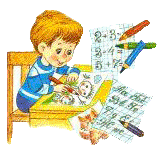 Это время- время книжки, 
Не спеша, оно идет. 
Все девчонки и мальчишки, 
Учат азбуку и счет. 
Учат песенки смешные, 
Рисуют рожицы кривые.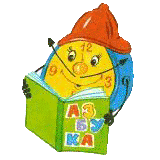 10.40 – 12.10Прогулка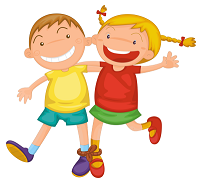  Поиграем в "догонялки",Поиграем в "прятки",Или просто посидимНа своей площадке.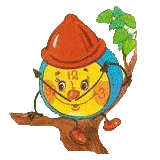 с 12.10 до 12.40Обед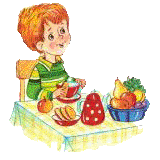 Это время для обеда, 
Значит, нам за стол пора. 
Прекращается беседа, 
Прекращается игра. 
Суп, и каша, и котлета, 
На тарелке ждут меня.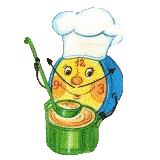 с 12.40 до 15.20Дневной сон, бодрящая гимнастика, закаливающие процедуры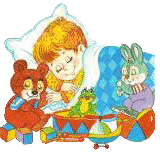 Это время тишины, 
Все мы знать его должны. 
Потому что в этот час, 
Снова ждут подушки нас. 
А на краешке подушки, спят любимые игрушки.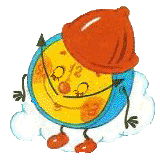 с 15.20 до 17.00Полдник, игры, досуги, занятия доп.образования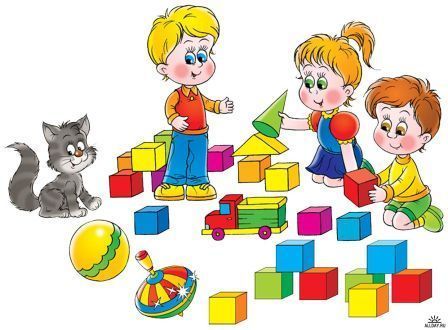 Это время простокваш, 
В это время полдник наш. 
После полдника опять, 
Будет некогда скучать - 
Как же весело играть...! 
Так же время нам дано, 
Для веселого кино.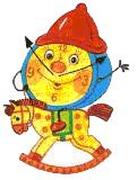 с 17.00 до 18.00ПрогулкаМы занятие проведем 
и опять гулять пойдем. 
На качелях покачаемся, 
В салки вдоволь наиграемся.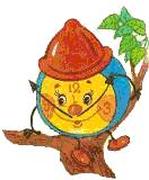 с 18.00 до 19.00Дети уходят домой.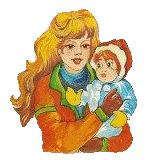 Время быстро пролетит, 
С работы мама к нам спешит. 
Мы не виделись весь день, 
Но теперь я снова с ней.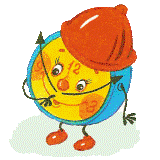 